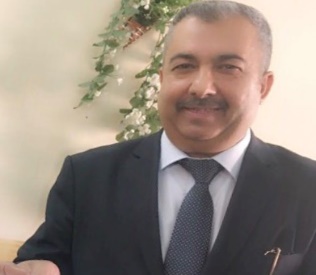 الاسم: د. عبدالقادر كريم رميض الشمريموقع العمل: الجامعة التقنية الوسطى/ المعهد الطبي التقني المنصورالشهادات:1. دكتوراه احياء مجهرية / جامعة بغداد / كلية العلوم 2. ماجستير احياء مجهرية / جامعة بغداد / كلية العلوم3. بكالوريوس علوم حياة   / جامعة بغداد / كلية العلوم4. دبلوم تحليلات مرضية / المعهد الطبي الفني بغدادالتخصص العام : دكتوراه علوم حياةالتخصص الدقيق: دكتوراه احياء مجهريةالمجال البحثي: مهتم بالبحوث في مجال البكتريا المرضية ، دراسة وعزل الجينات البكتيرية التي لها علاقة بالامراضية.......الخالدراسات العلياالدراسات الاوليةالمواد الدراسية التي قام بتدريسها في الدراسات :		( الاولية / العليا) لايوجد1.تدريس مادة الفايروسات والفطريات2.تدريس مادة الانسجة والتشريح3. تدريس مادة تقنيات الشرائح المجهريةدكتوراهماجستيردبلوم عاليعدد الاشراف على طلبة الدراسات العليا---عالميعربيمحليعدد البحوث المنشورة--           4عدد البحوث المنشورة      لايوجدالمؤلفات والكتب والاختراعاتالمشاركة في المؤتمر الثالث لبحوث تخرج الطلبة للعام الدراسي 2018/2019المشاركة في المؤتمرات